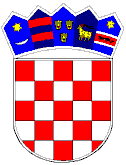 REPUBLIKA HRVATSKAVUKOVARSKO-SRIJEMSKA ŽUPANIJA OPĆINA TOVARNIK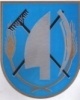  OPĆINSKI NAČELNIKKLASA:   022-05/18-05/03URBROJ: 2188/12-03/01-18-1Tovarnik,  02.01.2018.  Na temelju članka 48. Statuta Općine Tovarnik (Službeni vjesnik Vukovarsko-srijemske županije broj 04/13, 14/13), Načelnica Općine Tovarnik  , donosiOdluku o isplati novčane naknade učenicimaČlanak1.        Ovom odlukom se odlučuje o isplati novčane naknade učenicima koji se školuju izvan Vukovarsko-srijemske županije.Sredstva za ostvarivanje prava iz ove Odluke osiguravaju se u Proračunu Općine Tovarnik.Članak 2.Novčana naknada iznosi do 1.000,00 kuna i može se isplatiti jednom godišnje.Članak 3.          Postupak za ostvarivanje prava iz ove Odluke pokreće se na zahtjev  punoljetnog učenika. Zahtjev za maloljetnog učenika podnosi zakonski skrbnik.Zahtjev se podnosi Jedinstvenom upravnom odjelu Općine Tovarnik ( u daljnjem tekstu JUO) i mora sadržavati osobne podatke o učeniku.        Uz zahtjev, podnositelj je dužan dostaviti potrebnu dokumentaciju, odnosno dokaze potrebne za ostvarivanje traženog prava i to:- kopiju osobne iskaznice,- kopiju žiro računa,- potvrdu škole koju pohađa.Članak 4.        Ova Odluka stupa na snagu danom donošenje i bit će objavljena na internet stranici Općine Tovarnik.NAČELNICA OPĆINE TOVARNIKRuža V. Šijaković